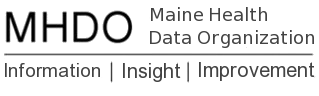 CompareMaine Enhancements 2.0Scheduled Release Second Quarter 2016EnhancementDescriptionUpdate cost dataUpdate cost data for procedures currently listed on the site to October 1, 2014 through September 30, 2015.Update quality dataUpdate quality data for current measures (SIR, HCAHPS, Serious Complications)Enhance procedure search functionalityEnhance procedure search functionality by adding search terms and making search parameters more flexibleAdd additional proceduresAdd colonoscopy, digital mammogram, and ten high volume labs including Pap smear, Blood creatinine level, Troponin analysis, and HPV detectionAdd 20 new facilitiesAdd ambulatory surgical centers and high volume clinics